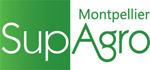 DEMANDE DE DEVIS STUDIOS ET PRESTATIONS POUR SEMINAIRESDate de la demande : le 13/01/2016Organisme :Contact/Responsable :Téléphone :Mail :Dates : Du   …../ …..  /…..       Au       …../ …..  /…..Informations complémentaires : …………………………………………………………………………………………………………………………………………………………….……………………………………………………………………………………………………….Document à retourner :Par mail à residence@supagro.frou par courrier à Residence Etudiante Montpellier SupAgro – 50 rue Croix de Las Cazes -34000 MONTPELLIER.                     Prestations(Ne compléter que les prestations souhaitées.)Nombre de personnesNombre de nuitsStudiosPetits déjeunersRepas du midi (restaurant campus)Linge (Draps, couvertures, coussins, serviettes)Location de salle de réunionLocation Cuisine 